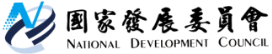 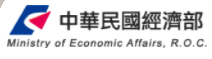 捷克參議長韋德齊訪臺 臺捷經貿合作更上層樓發布日期：109年8月31日發布單位：國家發展委員會、經濟部捷克參議院議長韋德齊（Miloš Vystrčil）今(31)日出席經濟部主辦之2020「臺灣-捷克經貿暨投資論壇」(Taiwan-Czech Republic Economic, Trade, and Investment Forum)，並與國發會龔明鑫主委、經濟部王美花部長，共同見證亞洲．矽谷計畫執行中心與捷克Science and Technology Advanced Region (STAR)，以及捷臺商會(Czech-Taiwanese Business Chamber)與數位時代媒體集團及財團法人精密機械研究發展中心分別簽署之三項合作備忘錄(MOU)，標誌著臺捷雙方將在AIoT、智慧城市、智慧機械以及新創社群間緊密合作的新里程。韋德齊議長本次率團訪臺，以實際行動表達對臺灣的支持，而我國政府及民間企業亦高度重視與捷克進一步合作機會，可望促成豐碩的合作成果。深化經貿投資合作關係，開創後疫情時代共榮商機臺灣與捷克過去在雙邊經貿往來及產業合作已相當頻繁，我知名資通訊大廠如鴻海(富士康)、華碩、和碩、緯創、友達、英業達等均已在捷克設立公司，近來亦有多起臺捷合資案例，例如鴻海與捷克KKCG集團在捷合資成立SafeDX數據中心，另也有我商與捷商合資在臺設廠共同進軍亞太市場等案例。臺捷雙方合作關係的發展，除上述三項MOU的簽署外，今日下午舉辦的臺捷企業媒合會將有超過100家的臺捷業者參加，交流產業合作商機；另已有數家電子業者為深化在歐洲市場之經營，將擴大在捷投資。此外，為提供在捷臺商金融服務並增進臺捷交流，財政部轄下合作金庫及中國輸出入銀行已啟動在捷克設立辦事處的評估作業；而在促進臺捷觀光與航運交流方面，預期也將迎接正面進展。透過臺捷經貿暨投資論壇及企業媒合會，共創後疫情時代產業合作商機經濟部投資處主辦「2020臺灣-捷克經貿暨投資論壇」計約180人共襄盛舉，促進臺捷產業合作交流，協助企業掌握後新疫情時代新商機。韋德齊議長擔任貴賓致詞時肯定臺灣的防疫成果，並表示在全球受疫情嚴重影響的時刻，還能持續雙邊交流，深化經貿合作，發展雙邊商機，相當不容易，本次將就臺捷雙方產業與技術合作與我方洽談，希望可為臺捷進一步合作打下穩固基礎。經濟部王美花部長表示，期盼藉由本次經貿暨投資論壇，提供臺捷企業交流互動平臺，增進臺捷業者雙邊產業合作。本次論壇主題聚焦於「物聯網與人工智慧」、「綠色經濟」及「新創」等3大產業，不但契合我國當前5+2產業及6大核心戰略產業領域，亦為捷克近年吸引外人投資重點招商產業。捷克2019年上半年研修投資獎勵法，針對創新研發等高附加價值產業，如物聯網、人工智慧、工業4.0、車用電子、綠能等產業提供獎勵補助。另為進一步促進雙方企業實質合作，經濟部國際貿易局與外貿協會於論壇結束後，假南港展覽2館辦理「臺捷企業媒合會」，共有33家捷商參與媒合，包含AI辨識系統、航太、資通訊、安控等尖端科技產業，近百家臺商共襄盛舉，在符合防疫規範下，雙方進行超過150場一對一洽談場次，成功搭建臺捷交流平台。近年受美中貿易衝突及疫情影響，我業者正逐步調整其產業結構及生產基地配置。捷克位居歐陸中心，具優良地理位置、工業基礎及技術勞工，為臺商赴海外投資布局重點國家之一。目前已有3 家電子業者表示將在捷克設立電子產品製造廠及組裝廠，加速整體海外投資布局，拓展當地及西歐市場商機。臺捷企業簽署新創、智慧機械、智慧城市與物聯網合作MOU，擴大合作領域為深化臺捷雙方在物聯網、人工智慧等科技領域的交流合作，亞洲．矽谷計畫執行中心與捷克Science and Technology Advanced Region (STAR)共同簽署｢智慧城市與AIoT交流合作備忘錄（MOU）｣，未來雙方將透過舉辦論壇、線上展覽等活動，分享智慧製造、醫療、交通等智慧城市物聯網應用領域推動經驗，也將建立長期交流合作管道，透過多元媒合形式，帶動國內業者至捷克投資、落地，同時引領捷克企業與國內廠商進行業務合作，協助雙方產業拓展國際市場。在新創合作交流方面，數位時代與捷臺商會簽署「創新創業合作備忘錄（MOU）」，未來我方將邀請捷克新創出席「數位時代」所舉辦的亞洲最大新創科技展會Meet Taipei，另將透過資訊分享與交流活動，協助雙方新創對接彼此創業生態系，進一步促成商機媒合及人才交流。在智慧機械合作方面，財團法人精密機械研究發展中心與捷臺商會簽署「智慧機械合作備忘錄（MOU）」，未來我方將與捷方強化在智慧機械的專業人才交流、資訊共享，並共創商機。合作金庫及中國輸出入銀行，啟動捷克設立據點評估作業捷克為我國在中東歐地區臺商較聚集設點之國家。近來捷克與我國經貿往來升溫，財政部考量現尚未有臺資銀行於捷克設置據點，為加強雙邊關係及提供當地臺商金融服務，合作金庫及中國輸出入銀行刻評估於捷克設立辦事處，深入中東歐市場，蒐集當地商情，完善公股銀行於歐洲地區業務發展之版圖。鑒於目前受疫情影響，該二公股銀行暫無法至捷克實地商情調查，待疫情緩和完成實地評估可行性，將設點計畫提報董事會（理事會）通過，並獲臺灣及捷克金融主管機關核准後，即依程序前往當地設立辦事處。加強雙邊觀光及航運合作，為疫後觀光振興提前布局為持續鼓勵臺捷旅客交流往來，交通部觀光局邀請捷克參加國內最大旅展「2020台北國際旅展」，並表示願與外交部攜手重啟參加捷克布拉格旅展計畫，加速疫後臺捷觀光產業復甦腳步。 另，布拉格為歐洲重要經貿及旅遊城市，中華航空表示目前已與同為天合聯盟成員的捷克航空進行共用班號營運，提供經由中華航空歐洲其他航點轉乘往返布拉格的服務。中華航空也將針對臺捷市場發展、配合全球航網與歐洲市場布局，持續觀察武漢肺炎(COVID-19)後疫情時代及整體航空市場復甦情況，評估未來開航布拉格的機會。聯絡人：國發會綜合規劃處張惠娟處長 電話：(02)23165910經濟部投資業務處謝秀萍參事 電話：(02)23316361; 0970431205